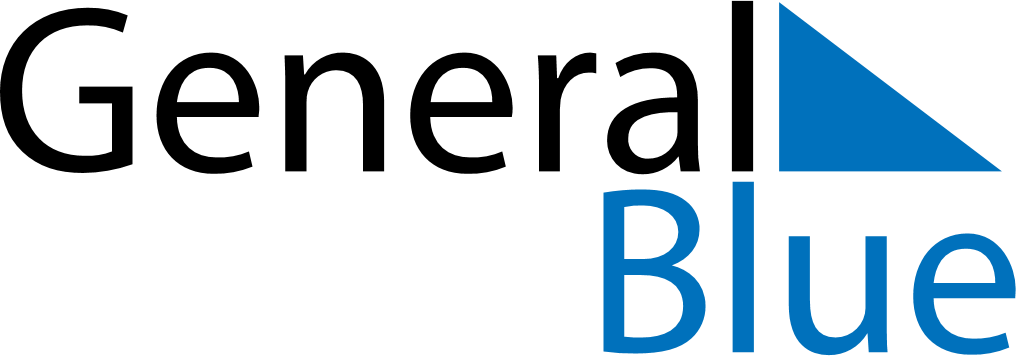 May 2024May 2024May 2024May 2024BahamasBahamasBahamasMondayTuesdayWednesdayThursdayFridaySaturdaySaturdaySunday123445678910111112Mother’s Day1314151617181819Pentecost2021222324252526Whit Monday2728293031